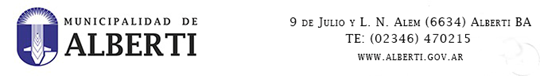 FORMULARIO INSCRIPCION REGISTRO POTENCIALES ADJUDICATARIOS BANCO MUNICIPAL DE TIERRASDECRETO 909/2021DECLARACION JURADA Señor Intendente Municipal de AlbertiGermán LagoS. 	/ 	D.-De mi consideración: 		Por medio de la presente solicito a Ud. mi inscripción en el “Registro de Postulantes para Adquisición terrenos Banco de Tierras”, abierto mediante Decreto 909/2021. 		          		DECLARO BAJO JURAMENTO que los datos consignados en la presente son fidedignos, haciéndome responsable civil y penalmente por el falseamiento de los mismos. 			           		Faculto expresamente a la Municipalidad de Alberti a realizar las investigaciones que resulten menester para acreditar la veracidad de los declarado, solicitando los informes y efectuando los relevamientos que sean necesarios con tal finalidad.Nombre completo: ………………………………………………...........…………………………..Domicilio: ……………………………………….Tel: ……….......................... Mail: ……………………..………………..…………………………(constituyo domicilio electrónico en el mail indicado precedentemente, donde se tendrán por válidas las notificaciones que deban realizarse a raíz de mi inscripción en el Registro)NÚCLEO FAMILIAR CONVIVIENTE (incluyendo datos del presentante):(acompañar copias de DNI, CUIT/CUIL, partidas de nacimiento)DECLARO BAJO JURAMENTO QUE NO RESULTAMOS TITULARES Y/O POSEEDORES Y/O USUFRUCTUARIOS Y/O NUDOS PROPIETARIOS DE NINGÚN BIEN INMUEBLE.Declaro bajo juramento que:1.- SI / NO  (testar lo que no corresponda) poseemos automotores de titularidad del grupo conviviente. En caso afirmativo indicar datos identificatorios del vehículo y/o vehículos (adjuntar copia título y/o cédula identificatoria): ……………………………………………………………………………………………2.- SI  /  NO  (testar lo que no corresponda) poseemos cuentas o activos bancarios y/o financieros de cualquier naturaleza, con valuación superior a la suma de $ 2.000.000 (Pesos dos millones). En caso de poseer ese tipo de activos indicar cuáles y monto de los mismos (adjuntar copias): …………………………………………………………………………………...............................................3.- SI / NO (testar lo que no corresponda) poseemos otros bienes muebles registrables (motovehículos / embarcaciones), con valuación superior a la suma de $ 2.000.000 (Pesos dos millones). En caso de poseer ese tipo de activos indicar cuáles y monto de los mismos (adjuntar copia título y/o cédula identificatoria): ……………………………………………………………………………………………………………………Declaro bajo juramento que el lote cuya adquisición pretendo será destinado a la construcción de vivienda familiar única de ocupación permanente del núcleo conviviente, en los términos establecidos en la Ordenanza 2166.Se acompañan copias de recibos de haberes / haberes previsionales /  inscripción ante AFIP / DDJJ de ganancias y bienes personales de los últimos tres años, correspondientes al núcleo familiar. Detallar instrumentos adjuntos:  ………………………………………………………………………………………………………………………………………….Acompaño libre de deuda por Tasas y/o multas municipales.OBSERVACIONES:……………………………………………………………………………………………………..………….…………………………………………………………………………………………………………..………………………………………………………………………………………………………………………………Se ingresa la presente en la ciudad de Alberti, a los …….. días del mes de septiembre de 2021.- 					Firma: 					Aclaración: 					DNI: Apellido y NombreDNI y CUIT/ CUILFecha de nac.OcupaciónIngresosVínculo con el titular Salud-Obra Social